بسم الله الباقي بلا زوال قل يا ملأ الأكوان...حضرت بهاءاللهأصلي عربي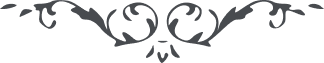 كتاب مبين - آثار قلم اعلى – جلد 1، لوح رقم (136)، 153 بديع، صفحه 389بسم الله الباقی بلا زوالقل یا ملأ الاکوان قد جآئکم البرهان من لدی الرحمن ما غرکم بربکم فی هذا الیوم الذی فیه فصلت النقطة الاحدیة و ظهرت ولایة الله المهیمن القیوم قل اتنکرون ما اتی به مطلع الالهام اذا انتم فی ضلال مبین هذا سلطان الایام قد اتی فیه محبوب العالمین و هذا لهو المقصود فی ازل الآزال فانظروا البیان لتعرفوا کنز الله الاعظم الذی ینطق لسان العظمة عن یمینه مشیرا الیه لعمری هذا محبوب من فی السموات و الارضین قم علی الامر و حدث الناس بهذا النبأ العظیم یا ملأ العشاق قد اکفهر نیر الآفاق هذا یوم المیثاق ان انتم من العارفین قل اتنکرون الذی به نصب المیزان مالکم لا تفقهون ما نزل من قلم ربکم العزیز الحمید هل تنفعکم الدنیا لا و رب العرش و الثری و هل یغنیکم ما عندکم لا و رب العرش العظیم انک فاستقم علی الامر و لا تخف من الذین کفروا قل تمتعوا فی الحیوة الباطلة سوف تاخذکم زبانیة القهر من لدن علیم حکیم ان ربک ینصرک فی کل الاحوال و یؤیدک بفضل من عنده و یلهمک ما تستنیر به قلوب المقبلین ان الصبر ممدوح الا فی تبلیغ امر ربک کذلک تعظک لسان الوحی فی هذا السجن المبین کل صاحب یفر من صاحبه حین الموت الا ربک الغفور الرحیم انه مع من اراده ان ربک لهو الفضال القدیم